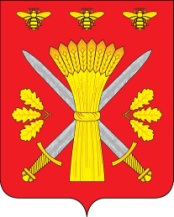 РОССИЙСКАЯ ФЕДЕРАЦИЯОРЛОВСКАЯ ОБЛАСТЬТРОСНЯНСКИЙ РАЙОННЫЙ СОВЕТ НАРОДНЫХ ДЕПУТАТОВПОСТАНОВЛЕНИЕот  21 ноября  2016 года                                                                               № 16             с.Тросна                                                              Принято на третьем заседании                                                              районного Совета народных                                                                        депутатов пятого созыва  О списании (утилизации) объектов движимого муниципального имущества, находящегося в оперативном управлении администрации Троснянского района и финансового отдела администрацииТроснянского района В соответствии с решением Троснянского районного Совета народных депутатов от 07.06.2012 г. № 134 «Об утверждении Положения о порядке владения, пользования и распоряжения муниципальной собственностью Троснянского района», решением Троснянского районного Совета народных депутатов от 27.10.2015 года № 382 «О положении о списании муниципального имущества (основных средств), находящегося на балансе муниципальных предприятий и учреждений, а также составляющего муниципальную казну Троснянского района Орловской области», Троснянский районный Совет народных депутатов постановил:     1. Принять решение «О списании (утилизации) объектов движимого муниципального имущества, находящегося в оперативном управлении администрации Троснянского района и финансового отдела администрацииТроснянского района.     2. Направить принятое решение Главе Троснянского района для подписания и обнародования на официальном сайте администрации Троснянского района.      3. Контроль за исполнением данного решения возложить на комитет по экономике, бюджету и налогам.Председатель районного Совета                                              народных депутатов                                                            В.И.Миронов                                           